07-292 ЭР-4 роторный траншейный экскаватор с механическим приводом для рытья траншей под трубопроводы диаметром до 720 мм на базе трактора С-100, ковшей 14 по 50 л, копание: ширина 0.9 м, глубина до 1.8 м, скорость 61-200 м/час, сухой вес 18.7, КДМ-100 100 лс, транспортная до 9.65 км/час, МЭМЗ г. Москва 1954/58-62/? г. в.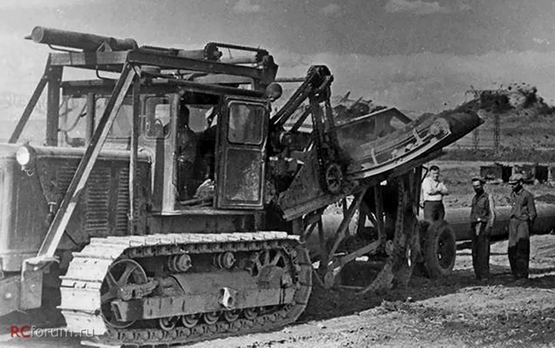  Паталогическое нежелание мастеров хотя бы по крупному «изучить мат. часть». Написано же на сайте уважаемого А. Буздина, кстати хорошо знакомого мастеру: «Подъем ротора осуществляется гидравлическим цилиндром». Однако мастер решил, что на его модели их должно быть два.Разработчик: 1953 г. Специальное конструкторское бюро "Нефтестроймашина" Министерства нефтяной промышленности СССР, основано 18 ноября 1952 г. Приказом Главного управления газовой промышленности (Главгаза СССР) при Совете Министров СССР от 11 июня 1958 г. бюро переименовано в Специальное конструкторское бюро (СКБ) "Газстроймашина". Гл. конструктор Покровский В.В.Изготовитель: Московский экспериментальный механический завод. Основан в 1947 г. Находился в ведении: Главнефтепромстройматериалы, а с 1955 г. Главнефтестроймеханизация, Министерства нефтяной промышленности СССР, с 1957 по 1966 г. Главгаза при СМ СССР и Госгазпрома при ВСНХ СССР (с 1963 г.), с 1966 г. Министерства газовой промышленности СССР, с 1972 г. Министерства строительства предприятий нефтяной и газовой промышленности СССР. Из книги «Роторные экскаваторы» В. А. Майнерт, М. 1959. «Роторные экскаваторы широко применяются для рытья траншей при строительстве подземных трубопроводов различных назначений (для транспортирования нефти и других продуктов,а также для водопровода и канализации), электросиловых, осветительных и телефонных кабельных линий. Их можно также применять для сооружения оросительных и осушительных каналов и траншей различного назначения. Московский, экспериментальный механический завод (МЭМЗ) на базе гусеничных тракторов С-80 и ДТ-54 изготавливает роторные экскаваторы, имеющие основным рабочим органом колесо-ротор, на котором по его окружности расположены землеройные ковши, разрабатывающие в грунте траншею. Указанный завод в период с 1948 по 1953 г. выпустил значительное количество роторных экскаваторов ЭР-1 (опытные машины), ЭР-2 (ЭР-1М) и ЭР-3 (РЭ-3), а с 1954 г. выпускаетэкскаваторы ЭР-4 на базе трактора С-80. С 1955 г. завод выпускает дизель-электрические роторные экскаваторы модели ЭР-5, а с 1956 г. роторные экскаваторы ЭР-6 на базе трактора ДТ-54. Конструкции экскаваторов ЭР-4, ЭР-5 и ЭР-6 разработаны специальным конструкторским бюро «СКБ — Газстроймашина». Кроме МЭМЗ, роторные экскаваторы изготавливал Дмитровский экскаваторный завод, который в 1952-53 г. выпустил небольшую партию экскаваторов КГ-65, а в 1955 г. выпустил экскаваторы ЭТР-152.» В дальнейшем, для ЭР-4 в качестве базового использовался трактор С-100, а также Т-108 и Т-100М для модели ЭТР-4А, у которой в приводе ротора - задний мост автомобиля ЗиЛ-164.Из статьи инж. Шагова И. П. «Роторные экскаваторы ЭР-2 и ЭР-4». Одной из наиболее трудоемких и тяжелых работ при строительстве магистральных трубопроводов является рытье траншей. Для механизации этих работ организациями Министерства нефтяной промышленности СССР создан и серийно выпускается роторный экскаватор ЭР-2. Роторный экскаватор ЭР-2 предназначен для рытья траншей глубиной до 1,7 м и шириной 0,85 м под укладку магистральных трубопроводов, а также кабеля и др. Экскаватор изготовляется на базе трактора С-80. Рабочее оборудование экскаватора состоит из рабочего колеса - ротора, рамы ротора, ленточного транспортера и заднего шита. Рабочее колесо представляет собой два обода, по окружности которых посажены 14 ковшей. По сторонам ротора укреплены зубчатые рейки, с которыми входят в зацепление ведущие шестерни приводного вала ротора. Ротор подвешен на раме и опирается вверху на ступицы ведущих и ведомых шестерен, по которым он перекатывается, а внизу — на четыре ролика с ребордами.  Рама рабочего колеса в свою очередь подвешена на раме экскаватора в двух точках на каретках шарнира. Подъем и опускание ротора производитсягидравлическим механизмом. Для удаления отрытого грунта служит ленточный транспортер с лентой шириной 650 мм и длиной 5 м, смонтированный внутри ротора В хвостовой части рамы ротора установлен задний щиток для зачистки грунта на дне траншеи.  Применение роторных экскаваторов обеспечивает скоростное рытье траншей, причем одна такаямашина заменяет труд 350—400 землекопов. Этими экскаваторами произведены основные земляные работы на строительстве важнейших магистральных трубопроводов, в том числе газопровода Дашава—Киев—Брянск—Москва.Техническая характеристика экскаватора РЭ-2Размеры отрываемой траншеи в м: глубина 1.65, ширина 0,85Производительность проектная в пог. м: на 1-й скорости 70,  2-й - 114, 3-й - 160, 4-й - 230, 5-й - 300.Транспортные скорости в км час: 1-я скорость  1,5, 2-я	2,35, 3-я 3,35, 4-я 4,8, 5-я 6.4.Скорости вращения ротора в об. в мин  	9.4 и 11,9Скорости резания в м/сек                           1,53 и1,93Диаметр ротора в мм	                            3100Количество ковшей	                                          14Емкость ковшей в л	                                          60Двигатель	                                          дизель КДМ-46Мощность двигателя в л. с.	                              80Число оборотов в мин	                           1000Вес машины (рабочий) в т 	                               16Удельное давление на грунт в кг на см2            0,7Габарит машины в транспортном положении в мм: длина  9000, ширина 2850, высота 3850Практически средняя производительность экскаватора за 1 час чистой работы достигает:на 1-й скорости	100—110 м траншеи полного профиляна 2-й скорости	 165—175 м траншеи полного профиляна 3-й скорости	 250—270 м траншей полного профиля Средний расход горючего за 1 час работы экскаватора, включая затраченное на вспомогательныеработы время, составляет 7,8—9,2 кг, а за 1 час чистой работы—14—16 кг (копание) и 9—10 кг (переход). Недостатком конструкции роторных экскаваторов ЭР-2 является то, что при их изготовлении трактор С-80 подвергается коренной переделке, а это не только увеличивает стоимость изготовления экскаваторов, но и ухудшает эксплуатационные качества трактора. В 1953 г. Специальное конструкторское бюро «Нефтестроймашина» разработало новую конструкцию роторного траншейного экскаватора ЭР-4 с глубиной копания до 1,8 м и шириной 0,9 м, при изготовлении которого требуются минимальные переделки трактора С-80. Рабочий орган экскаватора (ротор) выполнен в виде полуприцепа к трактору; передняя часть егоподвешена на тракторе, задняя опирается на сдвоенное поворотное колесо. Вращение ротора осуществляется при помощи зубьев на внутренней кромке его дисков. Ротор поддерживается и направляется четырьмя парами роликов, укрепленных на его раме. Передний верхний ролик имеет зубчатый венец и является ведущим. Движение ротору передается от вала отбора мощности через реверсивную коробку, карданный вал и редуктор привода, в качестве которого использован задний мост автомашины ГАЗ-51. Подъем ротора осуществляется с помощью гидравлического привода. Передняя часть рабочего органа имеет ход 2 100 мм. На тракторе установлена дополнительная рама с опорными стойками, являющимися также и направляющими для передней части рабочего органа. Как показал опыт эксплуатации, экскаватор ЭР-2 имел излишние скорости. В экскаваторе ЭР-4 транспортные скорости трактора С-80 снижены за счет переделки коробки передач. Заднее опорное колесо (поворотное) рабочего органа имеет угол поворота 45°, что обеспечиваетрадиус поворота машины около 5 м. Выброс земли из внутренней части ротора производится дугоообразным ленточным транспортером. Ленточный транспортер может сдвигаться относительно рамы ротора, что даст возможность сбрасывать грунт в любую сторону. В 1954 г. были проведены производственные испытания экскаватора ЭР-4, изготовленного Московским экспериментальным механическим заводом Главнефтепромстройматериалы. Разработка траншей производилась в «ломовой глине» с влажностью 13,4—13,8% (твердая) и с влажностью 22,4—23,3 % (полутвердая). Экскаватор испытывался на маневренность, проходимость и производительность; при испытаниях определялся также расход горючего при работе на различных грунтах и при различных глубинах траншей.  Производственные испытания роторного экскаватора ЭР-4 дали положительные результаты. Одним из преимуществ роторного экскаватора ЭР-4 перед существующими моделями роторных и цепных экскаваторов является высокое качество отрываемых траншей. Конструкция навески рабочего органа экскаватора ЭР-4 обеспечивает точное соблюдение намеченной трассы траншеи, вертикальность ее стен, чистое и плоское дно, возможность разработки криволинейных траншей.Техническая характеристика экскаватора ЭР-4База экскаватора: трактор С-80 с измененной коробкой передач и дополнительным навесным оборудованиемПрофиль отрываемой траншеи: прямоугольныйГлубина копания в м:                                                                             до 1,8Ширина копания в м:                                                                                  0.9Производительность на рытье траншеи (рабочие скорости движения экскаватора) в м/час.первая передача                                                                                         61вторая                                                                                                         98третья                                                                                                       140четвертая передача                                                                                 200Скорость транспортного хода в км/час.              передний ход                        задний ходпервая передача                                                              2,25                                        2,66вторая „                                                                            3.6                                           4,25третья „                                                                            5,14                                         6,10четвертая передача                                                        7.4                                            8,75пятая «                                                                             9.65                                           -Ротор:скорость резания грунта в м/мин.                                                      174диаметр ротора (по зубьям ковшей) в м                                               3,2число оборотов в минуту                                                                     10,4число ковшей                                                                                        14емкость ковша в л                                                                                50категории разрабатываемых грунтов                                до IV включительноподъем ротора задней опорой в м                                                       0,3опускание ротора задней опорой в м                                                 0,3клиренс (дорожный просвет) ротора в транспортном положении в м: 0,3клиренс ротора в транспортном положении (при снятии нижнего ковша) в м: 0,6Эксцентриситет заднего опорного колеса рояльного типа в м      0,74Размеры шин заднего опорного колеса (2 шт.) в дюймах          7,5-20.00Нагрузка на заднее колесо в кг                                                         2250Внешний радиус поворота экскаватора в м                                       5Способ подъема рабочего органа:                                          гидравлическийДавление в системе при подъеме в aтм.                                        до 60Время подъема ротора на полную высоту в минутах                        0,5 Длина пути заглубления при входе в траншею и при выходе из траншеи, в м  5Транспортер                                                                         ленточный радиусныйШирина ленты в мм.                                                                           800Скорость движения ленты транспортера в м/сек                                3,6 Среднее удельное давление гусениц на грунт в кг/см2                     0,8Габаритные размеры экскаватора в транспортном положении в мм:длина                                                                                                    8900ширина (без транспортера)                                                                2460высота                                                                                                  3500Вес навесного оборудования с противовесом в кг                         3720                         Вес ротора с транспортером в кг                                                      3950Вес противовеса в кг                                                                          1890Сухой вес экскаватора ЭР-4, в кг:                                                        18.7Из справочника «Машины для строительства трубопроводов» под ред. гл. конструктора СКБ Газстроймашина Героя Социалистического Труда В. В. Покровского, Недра, М. 1967 г.ЭКСКАВАТОР ТРАНШЕЙНЫЙ РОТОРНЫЙ ЭР-4А. Экскаватор ЭР4А предназначен для разработки траншей под магистральные трубопроводы. Кроме того, его можно использовать на строительных объектах для разработки траншей и другого назначения. Он разрабатывает грунты с I по IV категории включительно, а также грунты с промерзанием до 0,5—0,7 м. Размеры траншей, отрываемых экскаватором, позволяют укладывать трубопроводы диаметром до 720 мм.Устройство Базой экскаватора является трактор Т-100М, незначительно переоборудованный. Двигатель экскаватора Д-108 — 4-тактный, 4-цилиндровый дизель с предкамерным смесеобразованием.Трансмиссия трактора сохранена почти без изменений  Она состоит из муфты сцепления, новой коробки передач, главной передачи, механизмов поворота и ведущих звездочек гусеничной цепи. Коробка передач включает рабочие и транспортные скорости. В коробке передач экскаватора использованы все узлы и детали коробки передач трактора Т-100М за исключением корпуса, который заменен новым. Для получения рабочих скоростей передвижения введена дополнительная понижающая передача, включаемая зубчатой муфтой. Рама тягача с противовесом состоит из вертикальных направляющих, по которым перемещается передняя подвеска рабочего органа, верхнего пояса и подкосов. Противовес установлен в передней части лонжеронов трактора.Механизм подъема рабочего органа установлен на верхнем поясе рамы тягача и предназначен для перевода рабочего органа из транспортного положения в рабочее и обратно. В механизм подъема входят: гидравлический цилиндр, цепной двукратный полиспаст, ползуны и фиксирующее устройство. Рабочий орган полуприцепного типа при работе и транспортировании опирается на сдвоенное пневматическое колесо. К тягачу рабочий орган присоединен шарнирно через ползуны механизма подъема.Трансмиссия привода ротора начинается от вала отбора мощности коробки передач тягача. В нее входят: реверсивный редуктор отбора мощности, состоящий из трех конических шестерен и зубчатой муфты включения, вертикальный карданный вал, редуктор привода ротора (в основе которого использован задний мост автомобиля ЗиЛ-164), муфта предельного момента, шарнирная цепная передача и вал привода ротора. Дифференциал в редукторе привода ротора обеспечивает равное распределение усилий в обеих ветвях цепной передачи и полувалах приводного вала ротора, а также постоянное зацепление обеих ведущих шестерен с рейками ротора.Ротор состоит из двух дисков, соединенных ковшами. Зубья на ковшах крепятся в специальных карманах. На экскаваторе применена симметричная ступенчато-шахматная расстановка зубьев. Ковши разбиты на две группы по семь ковшей в каждой группе. Ротор установлен на поддерживающих и направляющих роликах, закрепленных на раме рабочего органа. Зазор между направляющими роликами и беговой дорожкой ротора регулируется натяжным устройством.Рама рабочего органа состоит из двух частей (верхней и нижней), связанных между собой болтовым соединением. Транспортер радиусный с одним ведущим барабаном. Для увеличения сцепления с лентой ведущий барабан обрезинен. Вылет транспортера (относительно рамы) может изменяться. Грунт выбрасывается в любую сторону по ходу экскаватора. Задняя опора состоит из рамы, сдвоенного колеса, соединенного с рамой кронштейном рояльного типа, и подборного щита с ручной лебедкой для его подъема при транспортировании. Гидравлическая система подъемного механизма состоит из масляного бака, фланцевого шестеренчатого насоса НП1-46, гидравлического золотникового распределителя, гидравлического цилиндра и системы маслопроводов. Масляный бак смонтирован на задних стойках рамы тягача. Внутри бака на сливной линии установлен сетчатый фильтр. Заливная горловина также имеет сетку. Шестеренчатый насос установлен на коробке отбора мощности и получает от нее движение. Золотниковый распределитель укреплен на боковой стенке кабины машиниста.